В период времени с 19 по 20 ноября проводятся мероприятия по повышению грамотности населения по фактам дистанционных мошенничеств.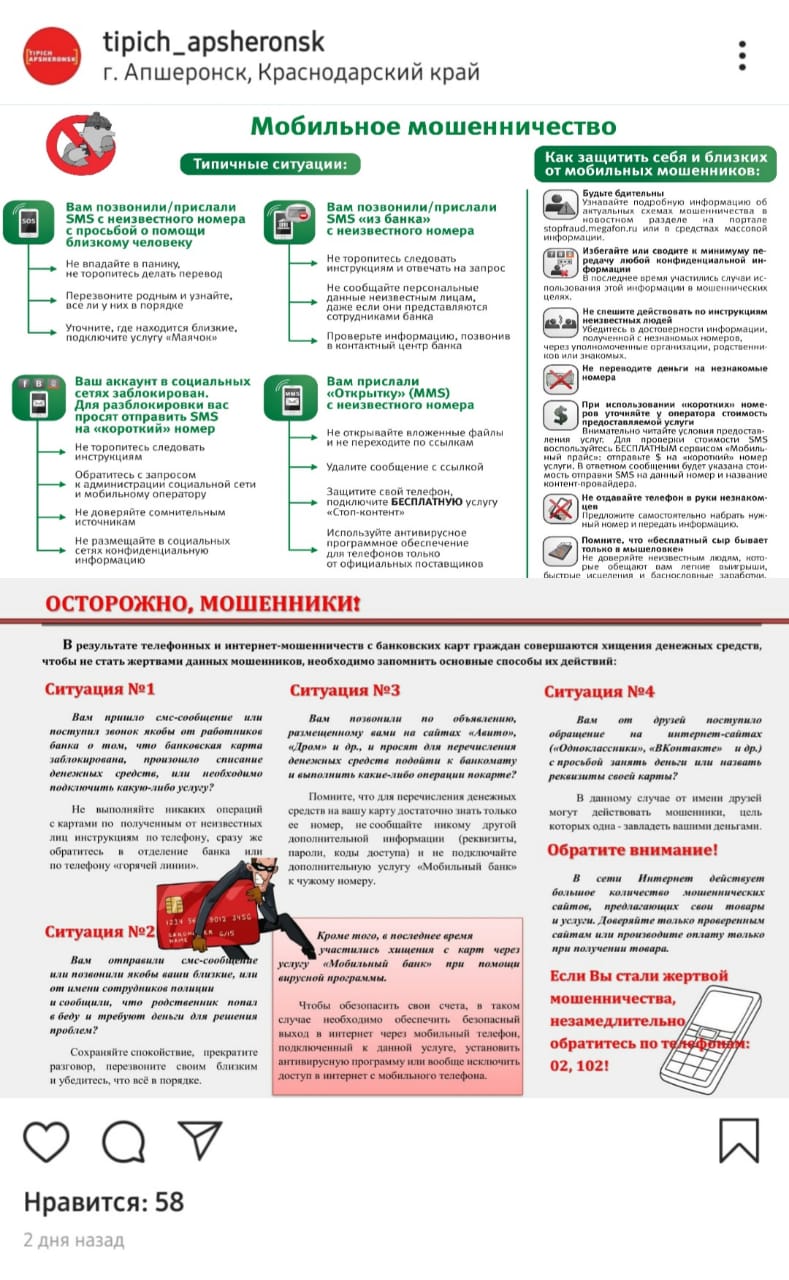 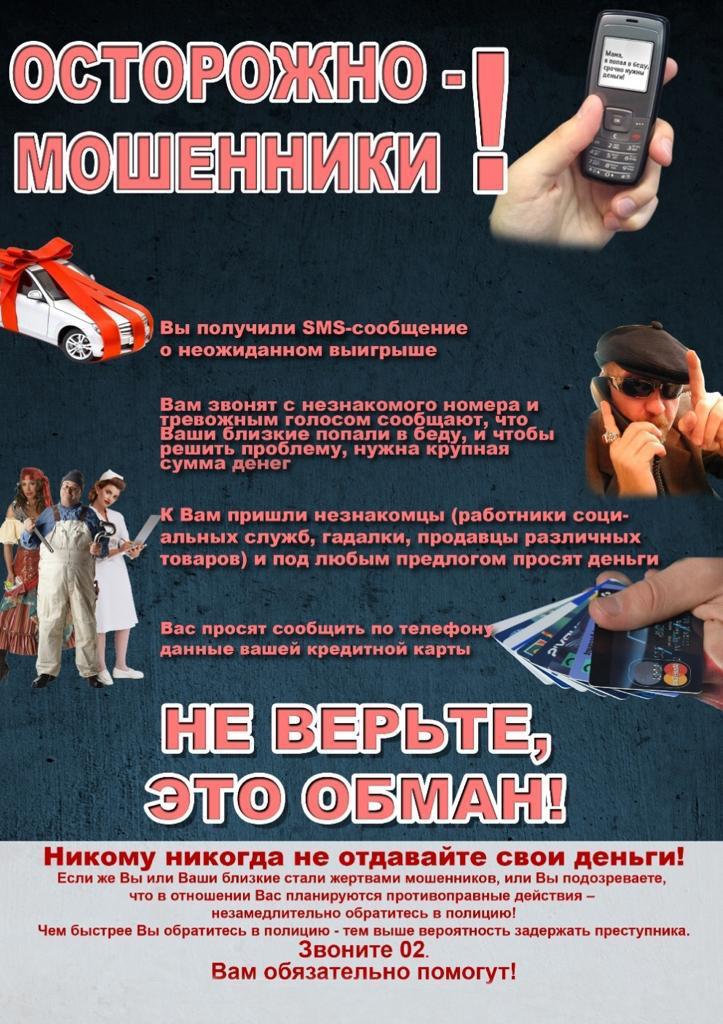 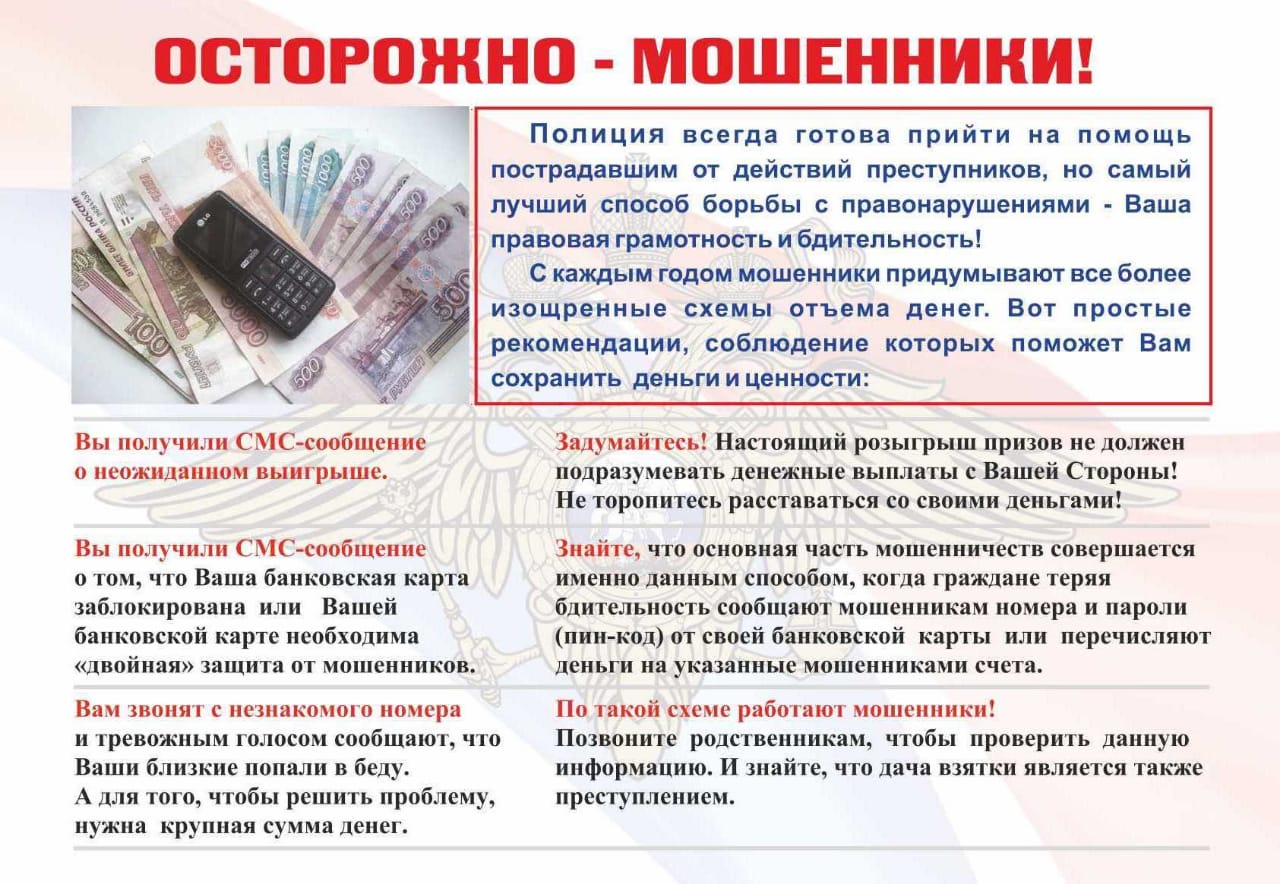 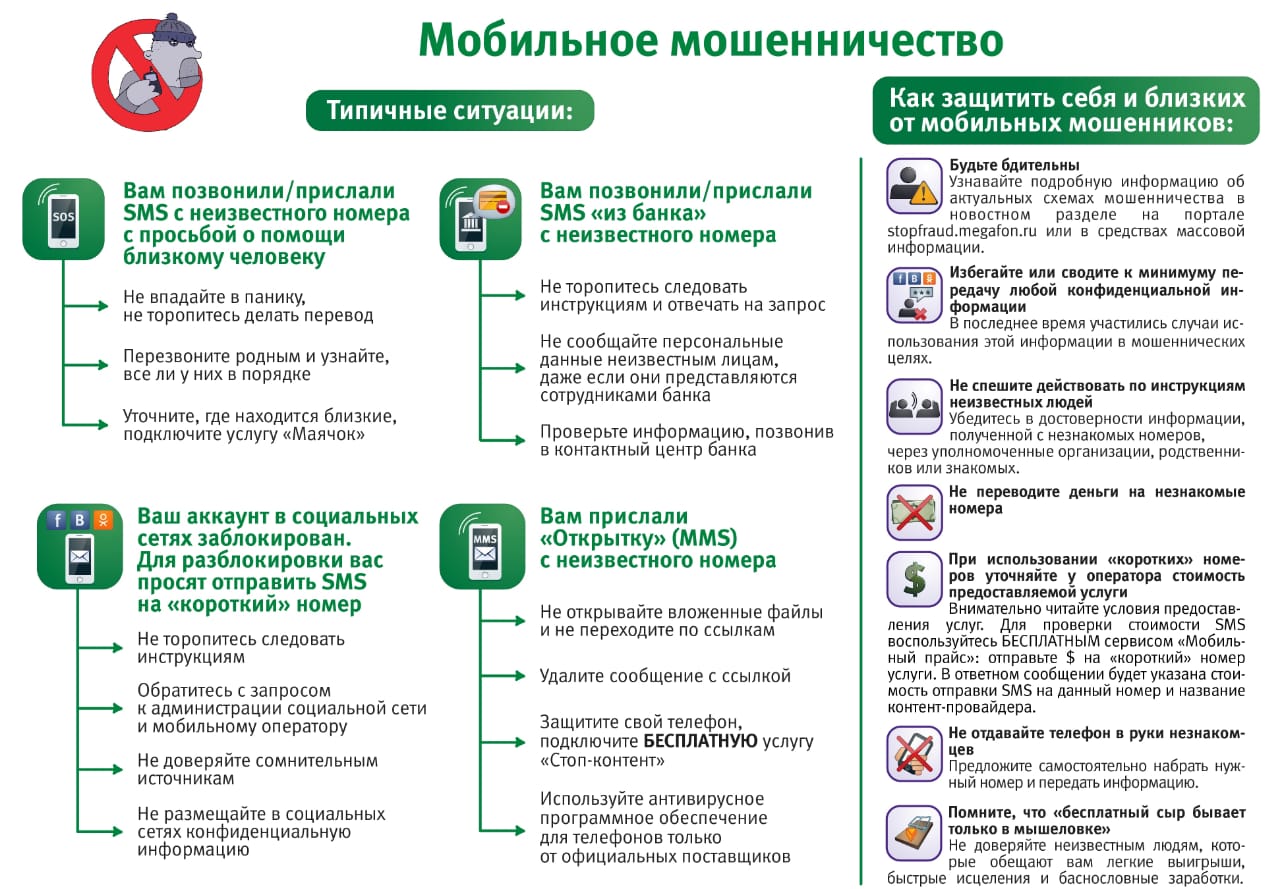 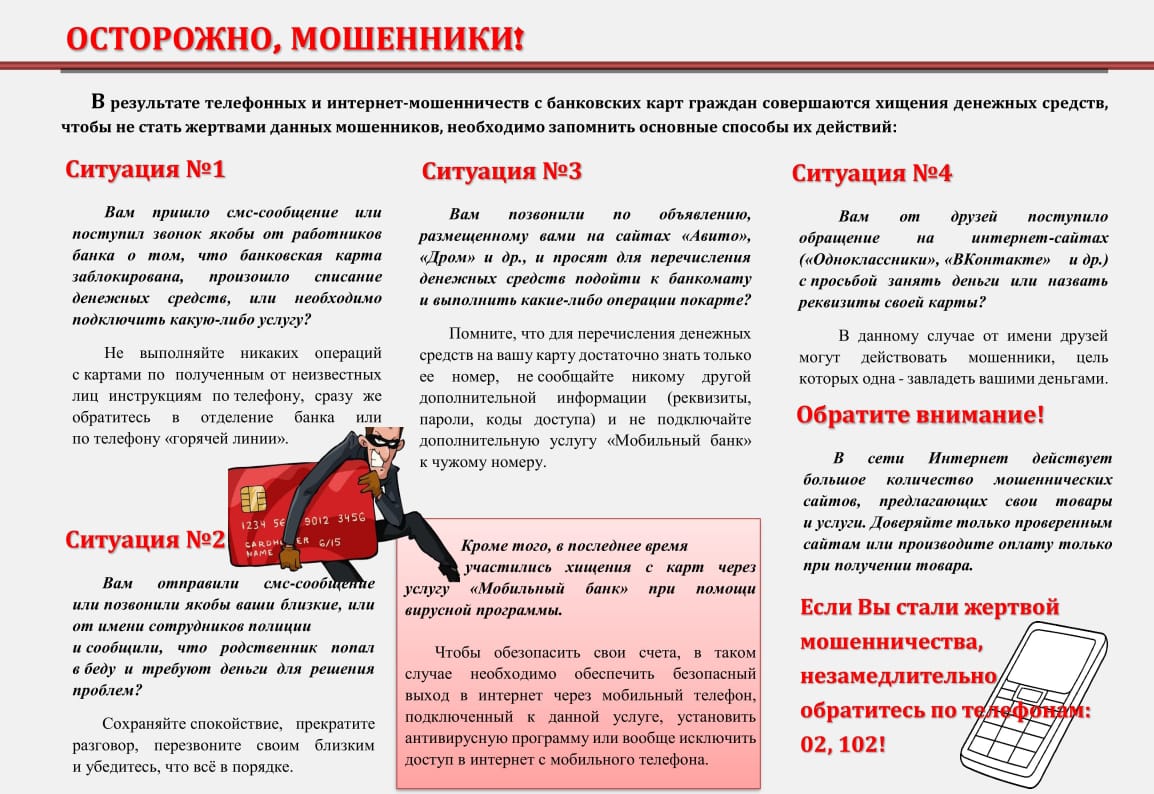 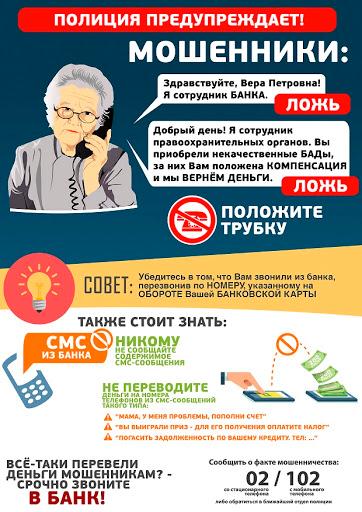 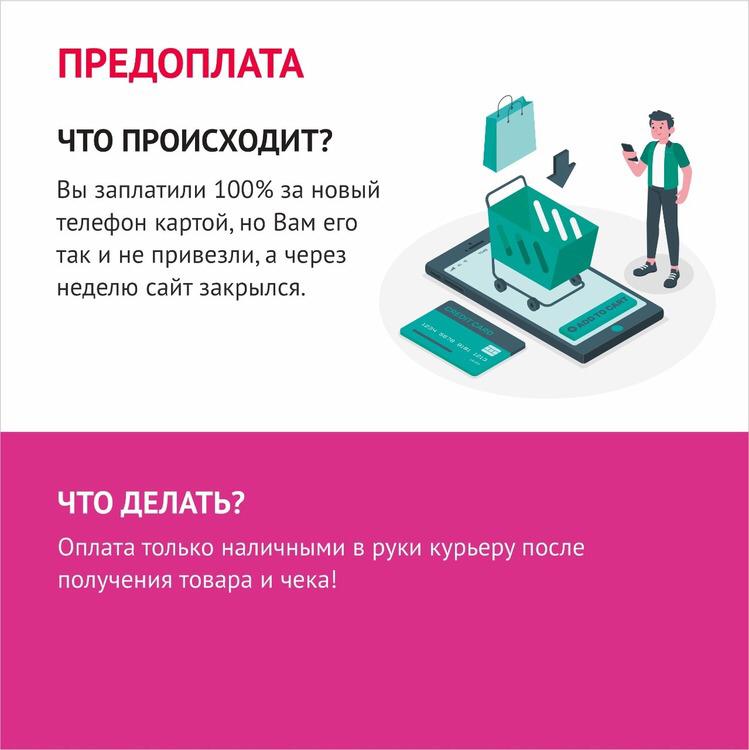 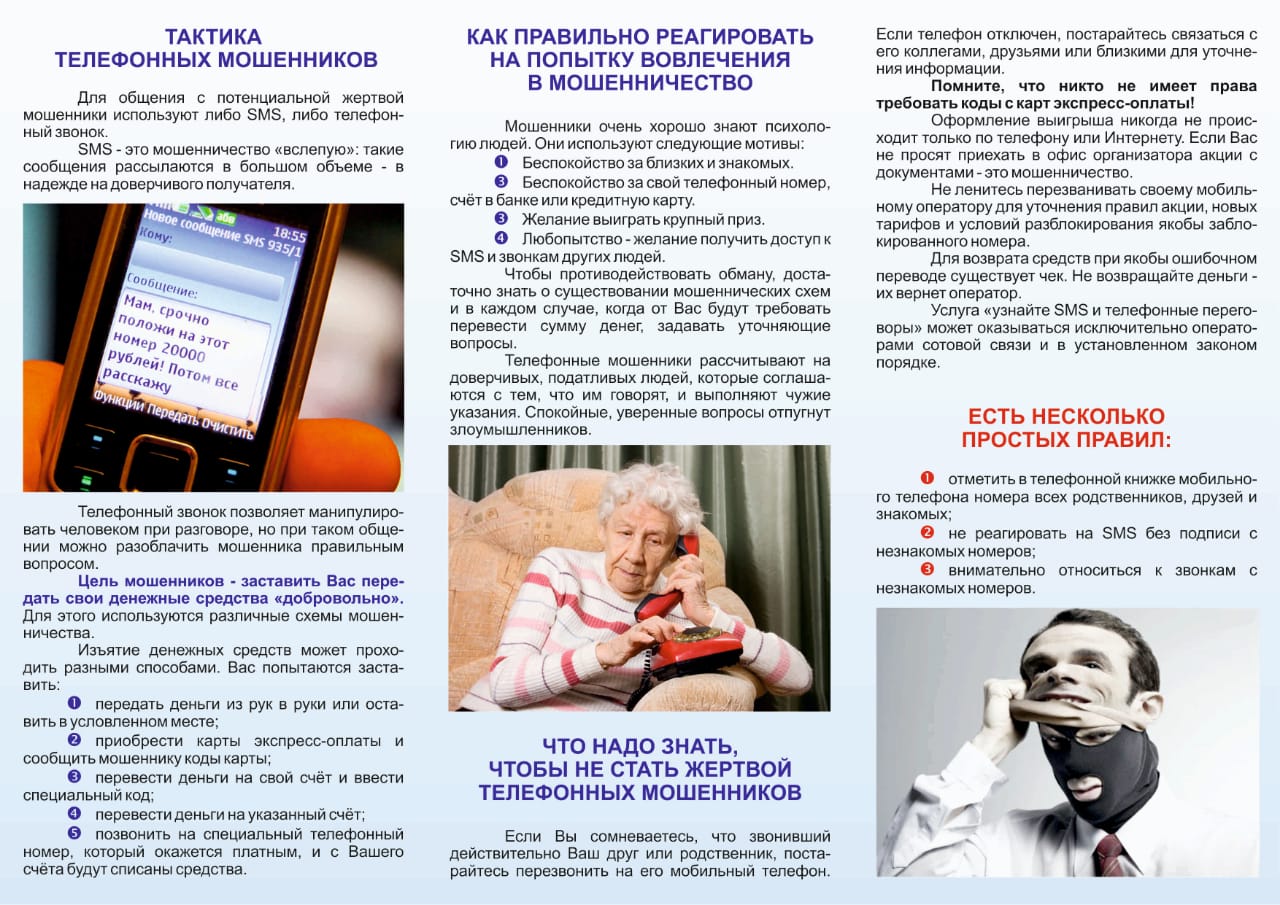 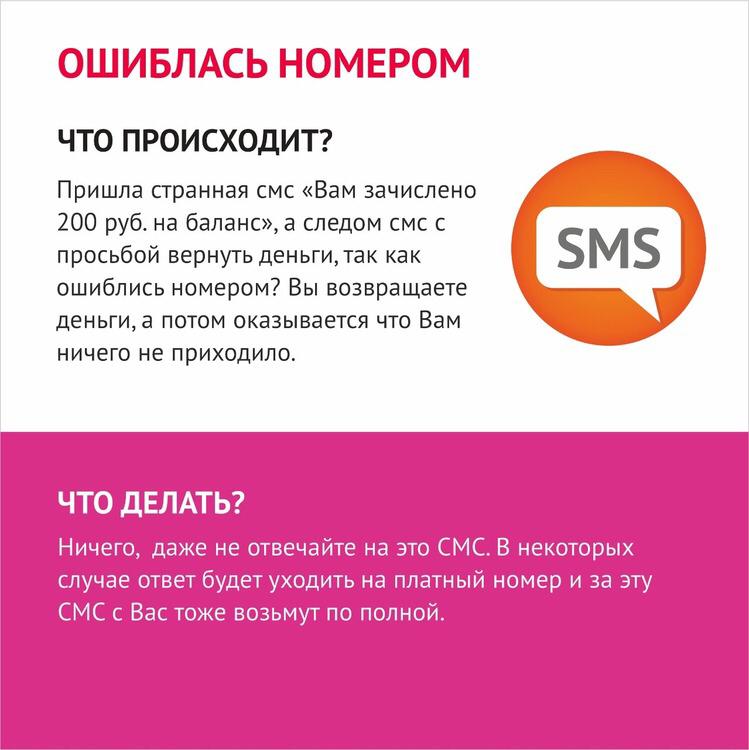 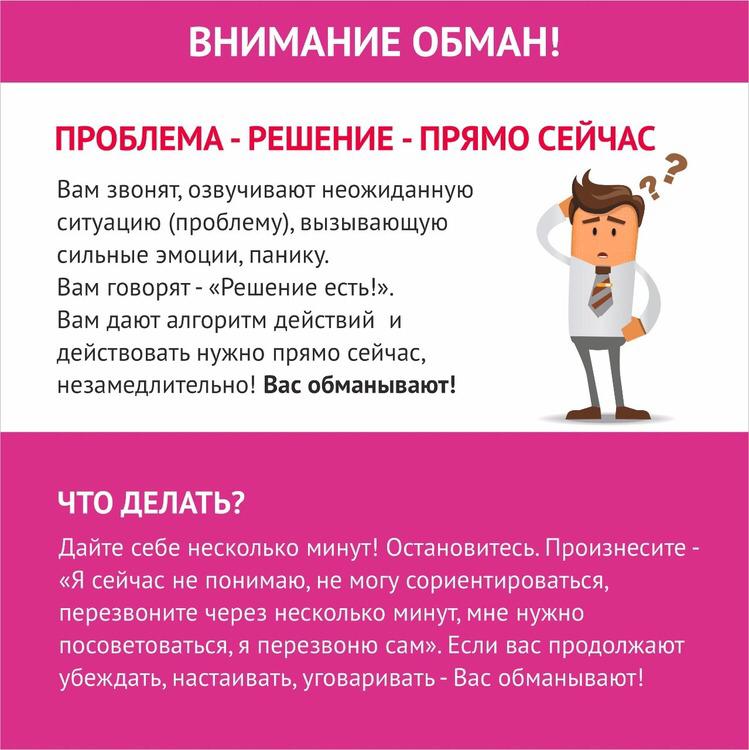 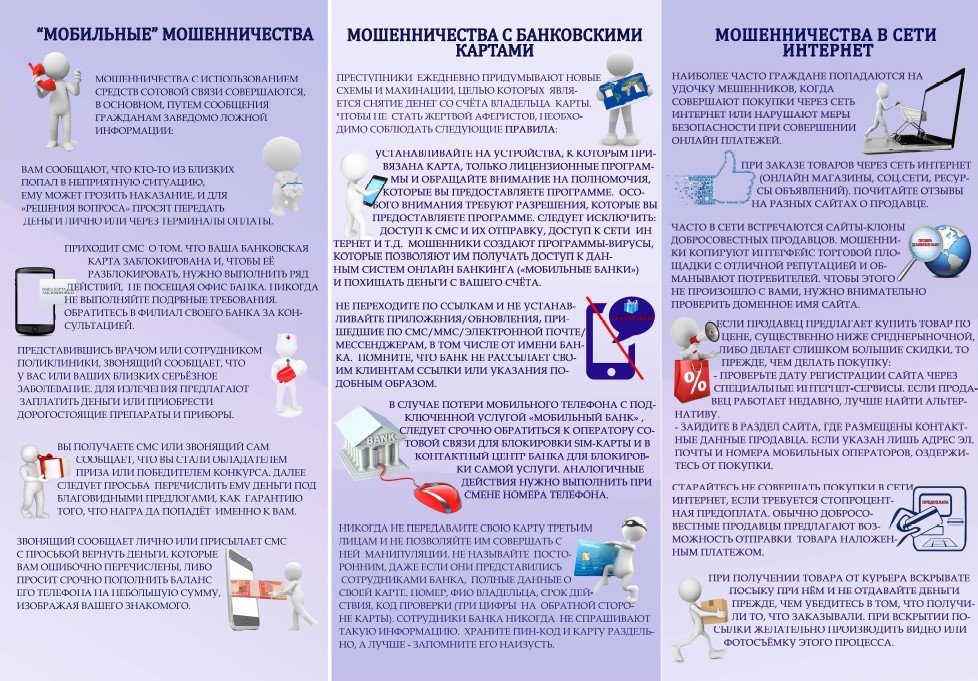 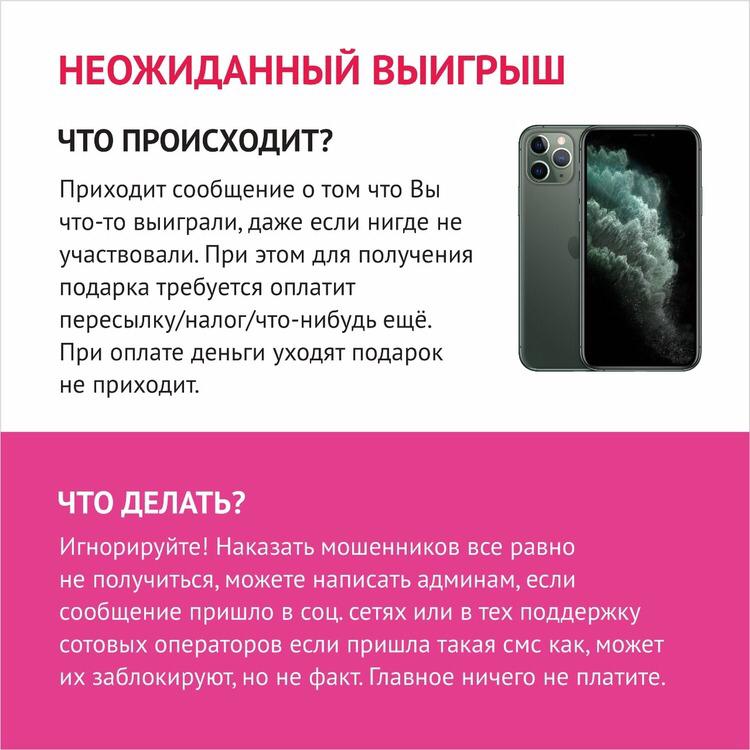 